Regulamin konkursu ekologicznego 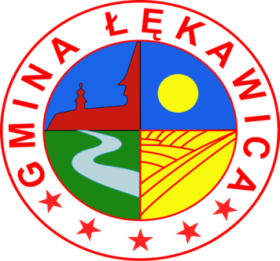 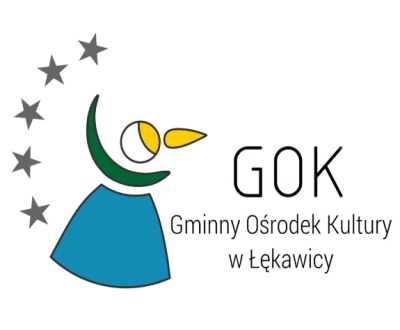 „Twórz z tworzywa póki Ziemia żywa” Konkurs organizowany  przez Gminny Ośrodek Kultury w Łękawicy w ramach projektu złożonego przez Gminę Łękawica pod nazwą „Kształtowanie postaw proekologicznych wśród mieszkańców Gminy Łękawica” dofinansowanego ze środków Wojewódzkiego Funduszu Ochrony Środowiska i Gospodarki Wodnej w Katowicach.Celem konkursu jest podniesienie świadomości związanej z gospodarowaniem odpadami, propagowanie recyklingu  jako możliwości pozyskiwania różnorodnych materiałów do tworzenia ciekawych, barwnych i niezwykłych form przestrzennych, promowanie taniej i kreatywnej zabawy, pogłębienie wiedzy dzieci i młodzieży na temat zagadnień z zakresu ekologii i ochrony środowiska oraz surowców wtórnych. Konkurs rozpoczyna się  22 lutego  2017 r. i trwać będzie do 22 marca 2017 r. Temat prac konkursowych brzmi: „Twórz z tworzywa póki ziemia żywa”.W konkursie mogą brać udział uczniowie szkół podstawowych i gimnazjum z terenu gminy Łękawica ( w wieku od 6 do 16 lat).Warunki uczestnictwa w konkursie.Konkurs ekologiczny na projekt przedmiotu użytkowego- upcycling.Zadaniem uczestników będzie zaprojektowanie i wykonanie przedmiotu użytkowego lub zabawki z tworzywa sztucznego pochodzącego z odpadówUczestnicy przygotowują prace w dowolnym formacie z wykorzystaniem dowolnych technik Łączenia tworzywa sztucznego z wybranymi, innymi materiałami (papier, szkło, tkaniny itp.), zdobień graficznych czy malarskich związanych tematycznie z hasłem konkursu.Następnie uczestnicy robią sobie zdjęcie z konkursową pracą i  wraz z opisem (napis na kartce trzymanej przez dziecko lub ustawionej obok pracy zawierający tytuł pracy „Twórz z  tworzywa póki Ziemia żywa” oraz datę) przesyłają do 22 marca 2017 r. na adres lekawica@lekawica.com.pl. W przesłanym e-mailu należy zawrzeć następujące dane: imię i nazwisko autora, telefon kontaktowy, adres, wiek,  informację o użytych surowcach i zastosowaniu zabawki/ przedmiotu oraz oświadczenie rodzica/ opiekuna prawnego o zgodzie na przetwarzanie danych osobowych dziecka dla celów konkursu. Wyniki konkursu i nagrodyO wynikach konkursu laureaci zostaną powiadomieni drogą telefoniczną.Prace będą oceniane w dwóch kategoriach: I kategoria – uczniowie szkół podstawowychII kategoria – uczniowie GimnazjumWręczenie nagród nastąpi podczas Pikniku ekologicznego.Autorzy zgadzają się na publikowanie i przetwarzanie zgłoszonych prac i fotografii prac na wszelkich polach eksploatacji. Biorąc udział w konkursie, uczestnik akceptuje jego regulamin.Regulamin niniejszego konkursu będzie dostępny na stronie www.lekawica.com.pl oraz                 w placówkach szkolnych. 